ひまわり保育園　地域子育て支援センター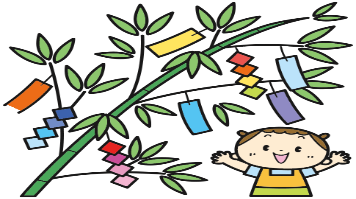 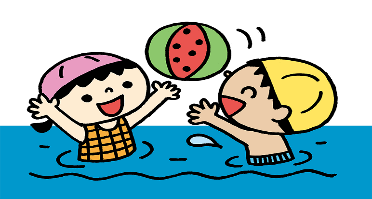 7月のプログラム子育て支援センターは、親子交流の場の提供、子育てに関する相談、情報提供を行っています。月～土10:00～15:00(お電話ください)●育児講座(遊ぼう・作ろう・学ぼう)● ※開始時間が変更になりました。(活動時間は1時間位です)　　　　　　　　　　　　　　　　　　【ボ】…要ボランティア日　　　　　　　　　　　　　　　　　　　　●サークル活動● ※開始時間が変更になりました(活動時間は1時間位です)　　　★予約・キャンセルは前日までにご連絡ください。★駐車場が園裏にありますのでご利用ください。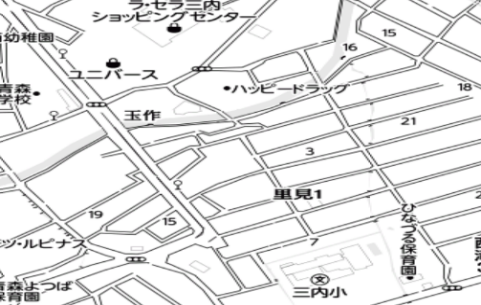 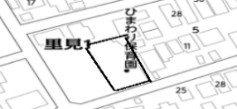 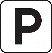 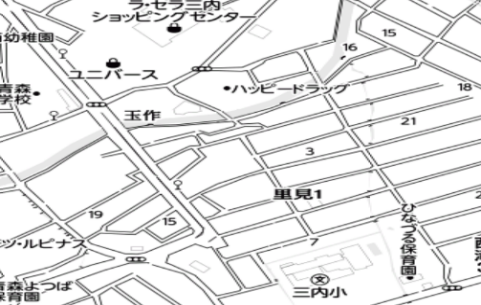 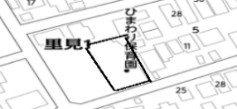 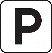 …………………育児相談…………………電話相談:月～土曜日 9:30～17:00　手紙相談:随時受け付けております。訪問相談:お電話いただければご都合のいい日に伺います。来所相談:毎週金曜(電話で予約ください)TEL017-783-5105/〒038-0032 青森市里見1-5-25各講座の予約受付開始は、　6月２3日(木)１０：００～日時活動内容5日(火)10:30～12:00公園であそぼう(わくわく広場)●みんなで公園に出かけてみませんか？今月は『スポーツ公園わくわく広場』に出かけます♪動きやすく汚れてもいい格好でお越しください。　現地集合・解散となります。詳しい場所などは保育士まで。　         定員10組6日(水)10:30～12:00おしゃべり会●子どものことや自分のことを語り合ってみませんか。　おしゃべりでリフレッシュしましょう。  当面の間、お茶会はお休みします。＊お子さんは同室で保育士やボランティアと遊びます。　　　　　　　　 定員10組【ボ】11日(月)10:15～12:00エアロビクス(西部市民センター)●適度な運動で日頃のストレスを解消しましょう。(動きやすい服装でシューズ・バスタオル・飲み物をご持参ください)生後7か月ぐらいのお座りのできる子から参加できます。講師：中村俊子先生　　　◇◇集合場所は３階遊戯室です◇◇☆託児準備がありますので１０：１５までにお越しください。＊お子さんは遊戯室で保育士やボランティアと遊びます。(飲み物・おむつ・着替えをご持参ください)　  定員10組【ボ】　　　　　　　　　　　 12日(火)10:30～12:00ハローｔｉｍｅ●毎月様々なおはなしをテーマに、歌や手遊びを楽しみます♪親子で簡単な英語に触れてみませんか？☆今月は『ガンピーさんのふなあそび』です。講師：ラボ英語教室　白取美穂先生　　　　　　　　　　　　　　　定員10組25日(月)10:30～12:00ベビー＆　　フィットネス●赤ちゃんと一緒に親子体操をし、その後お母さんのエクササイズを行います。生後4ヶ月くらい(首のすわった頃)～1歳のお子さんがいらっしゃるお母さん、体を動かしてみませんか。＊動きやすい服装でヨガマットかバスタオルをご持参ください。講師：中村俊子先生　　　　　　　　　　　　　　　　　　　　定員10組【ボ】28日(木)10:30～12:00誕生会●みんなで7月生まれのお友だちをお祝いしましょう。お誕生日の人は１０：１5までにお越しください(誕生カードを作ります)当面の間、お茶会はお休みします。　　　　　　　　　　　　　　　　定員10組【ボ】8日(金)10:30～12:00園庭で　　　あそぼう毎月、テーマに沿った色々な遊びを提供します♪●今月は園庭でボールあそびです。他にも色々なおもちゃを用意しています。ご都合のいい日をご予約ください。※動きやすく汚れてもいい格好でお越しください。雨天の場合は室内遊びになります。　　　　　　　　　　　　　　各定員10組　15日(金)10:30～12:00園庭で　　　あそぼう毎月、テーマに沿った色々な遊びを提供します♪●今月は園庭でボールあそびです。他にも色々なおもちゃを用意しています。ご都合のいい日をご予約ください。※動きやすく汚れてもいい格好でお越しください。雨天の場合は室内遊びになります。　　　　　　　　　　　　　　各定員10組　20日(水)10:30～12:00園庭で　　　あそぼう毎月、テーマに沿った色々な遊びを提供します♪●今月は園庭でボールあそびです。他にも色々なおもちゃを用意しています。ご都合のいい日をご予約ください。※動きやすく汚れてもいい格好でお越しください。雨天の場合は室内遊びになります。　　　　　　　　　　　　　　各定員10組　サークル名日時内容定員数赤ちゃんサークル21日(木)10:30～12:00『自由あそび＆読み聞かせ』支援センターにある手作りおもちゃや音の鳴るおもちゃ等、他にも色々なおもちゃで自由に遊んでみませんか？初めての親子も大歓迎！手遊び＆読み聞かせもあるよ♪定員10組スマイルままサークル☆今月の活動はお休みします。☆今月の活動はお休みします。☆今月の活動はお休みします。